В Колледже машиностроения и сервиса открыли выставку	 «Заповедный Дагестан»	В рамках празднования 100-летия образования ДАССР  2 декабря 2020 года,   в ГБПОУ РД «Колледж машиностроения и сервиса им. С.Орджоникидзе», состоялось открытие фотовыставки «Заповедный Дагестан», подготовленной Государственным природным Заповедником» Дагестанский».Открывая  мероприятие, директор колледжа  Магомедрасул Чиракович  сказал: «Вот уже много лет мы сотрудничаем с Заповедником «Дагестанский».  Волонтерский отряд колледжа «Горящие сердца»  ведет работу в различных направлениях. Это патриотическое, социальное, спортивное, культурное, а также  экологическое волонтёрство. Одним из направлений этой работы является экологическое просвещение, в рамках которой проводится выставка «Заповедный Дагестан». Проект направлен на привлечение внимания студентов и преподавателей к особо охраняемым природным территориям республики, экологическим проблемам, воспитание у молодого поколения экологической грамотности. Природа Дагестана уникальна. Забота о ней – долг каждого из нас».Заместитель директора по экологическому просвещению заповедника «Дагестанский» Магомедова Зарипат Геланиевна рассказала об истории возникновения первых заповедников на территории нашей страны и напомнила, что в этом году исполнилось 33 года заповеднику «Дагестанский». Выставка «Заповедный Дагестан» представляет вниманию зрителей 40 высокохудожественных фотографий редких животных и красивейшие пейзажи, отснятые на территории Дагестана. Эти редкие кадры были сделаны работниками Дагестанского и Кавказского заповедника, а также фотографами — натуралистами.Гость мероприятия — директор Центра традиционной культуры народов России  Вагабова  Башикар Гасановна в приветственной речи отметила значимость подобного рода мероприятий  для воспитания  подрастающего поколения, развития социально-активной позиции молодежи,  сохранения культурно-нравственных, исторических и природных  ценностей.Завершая официальную часть открытия, куратор выставки преподаватель Гасанова Олеся Магомедрасуловна, обратилась к студентам: «Заповедный Дагестан очень разнообразный. В каждой работе, как в призме отражена уникальность природы Дагестана: это бесконечные заливы и плавни Каспийского моря, горы Большого Кавказа, лиановые леса на Самуре, степи Аграханского полуострова, песчаные барханы Сарыкума. У Вас есть уникальная возможность познакомиться с природными достопримечательностями Дагестана, увидеть диковинных обитателей наших морей, лесов, пустынь и высокогорий.  Спасибо  за  эту возможность  директору колледжа Магомедрасулу Чираковичу и Заповеднику «Дагестанский» в лице заместителя  директора по экологическому просвещению заповедника Магомедовой Зарипат Геланиевны и специалистов по экопросвящению Ченцовой Светланы Сергеевны и Магомедовой Марьям Гаджимурадовны.  Спасибо Вам за отзывчивость  и профессионализм».По окончании официальной  части открытия выставки Марьям Гаджимурадовна провела для присутствовавших экскурсию, подробно рассказала об экспонатах выставки. Ребята с большим интересом, даже удивлением  слушали и задавали  вопросы.Завершила эту часть мероприятия викторина, которую Светлана Сергеевна провела для ребят.  Что такое особо охраняемые природные территории (ООПТ)? Сколько их в нашей стране ООПТ? Понимаем ли мы ценность дикой природы? Что мы можем сделать для того, чтобы ее сохранить. Когда был создан Заповедник «Дагестанский»? Чем заказник отличается от заповедника? Какие растения и животные обитают на территории заповедника? Кто охраняет и изучает их? Ответы на эти и другие  вопросы позволяют расширить знания в области заповедного дела, стимулировать выполнение исследовательских работ по темам, актуальным для заповедных территорий.   По результатам викторины все участники были награждены памятными призами и подарками от Заповедника «Дагестанский».Преподаватель КМиС  Гасанова О.М.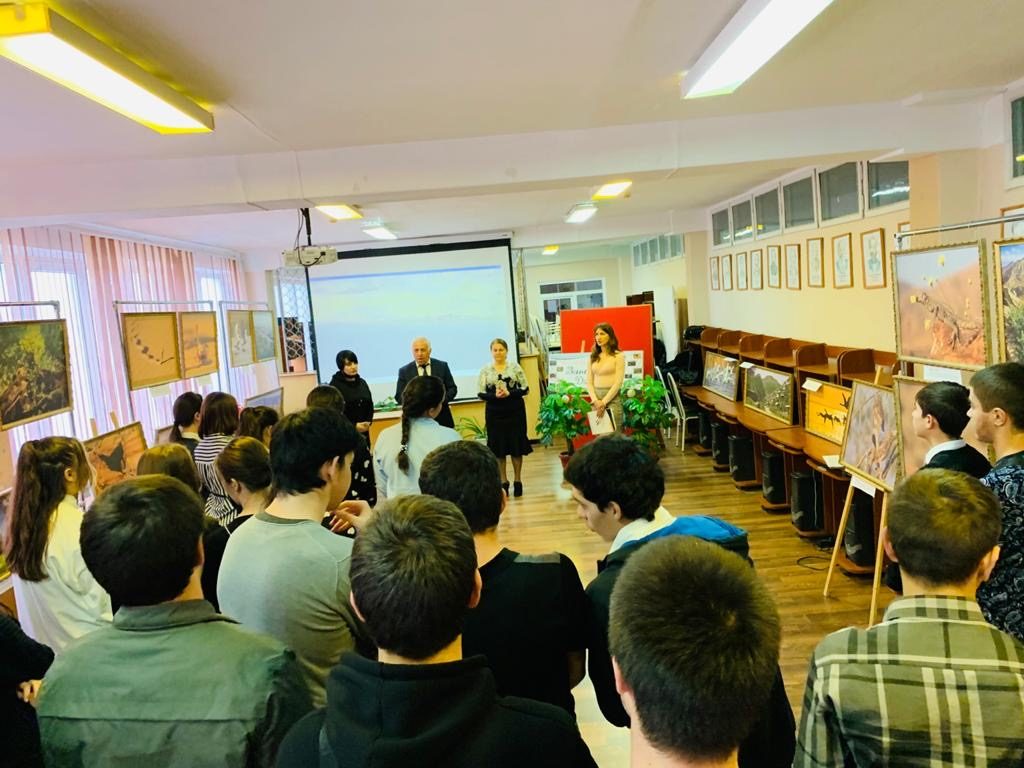 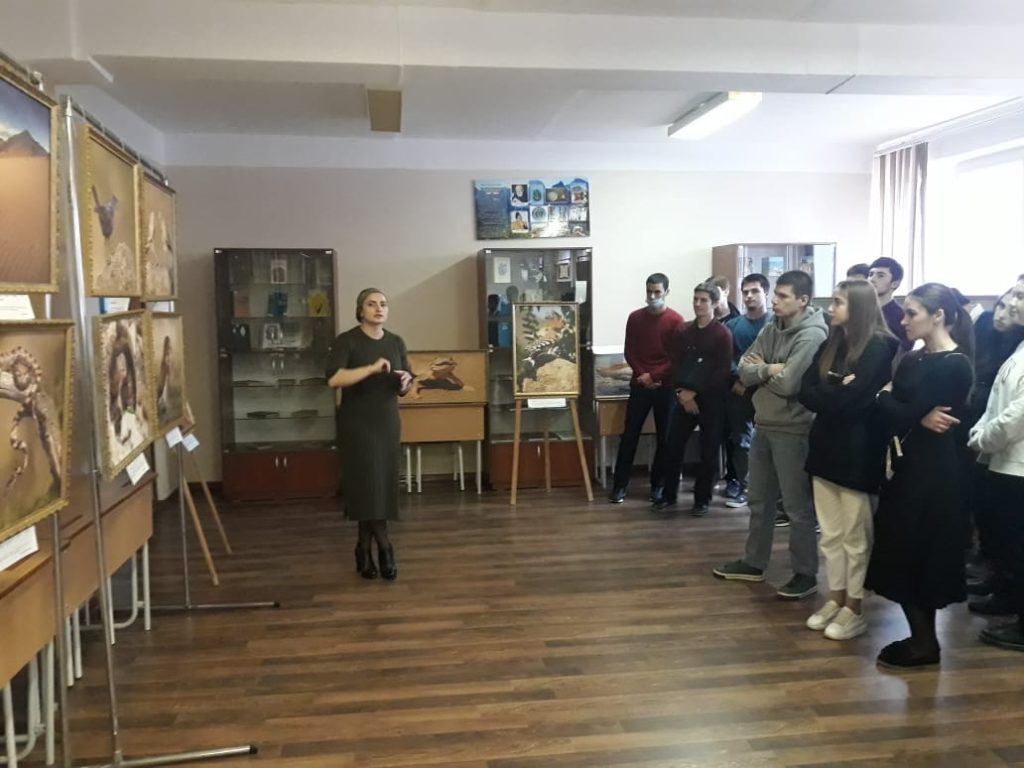 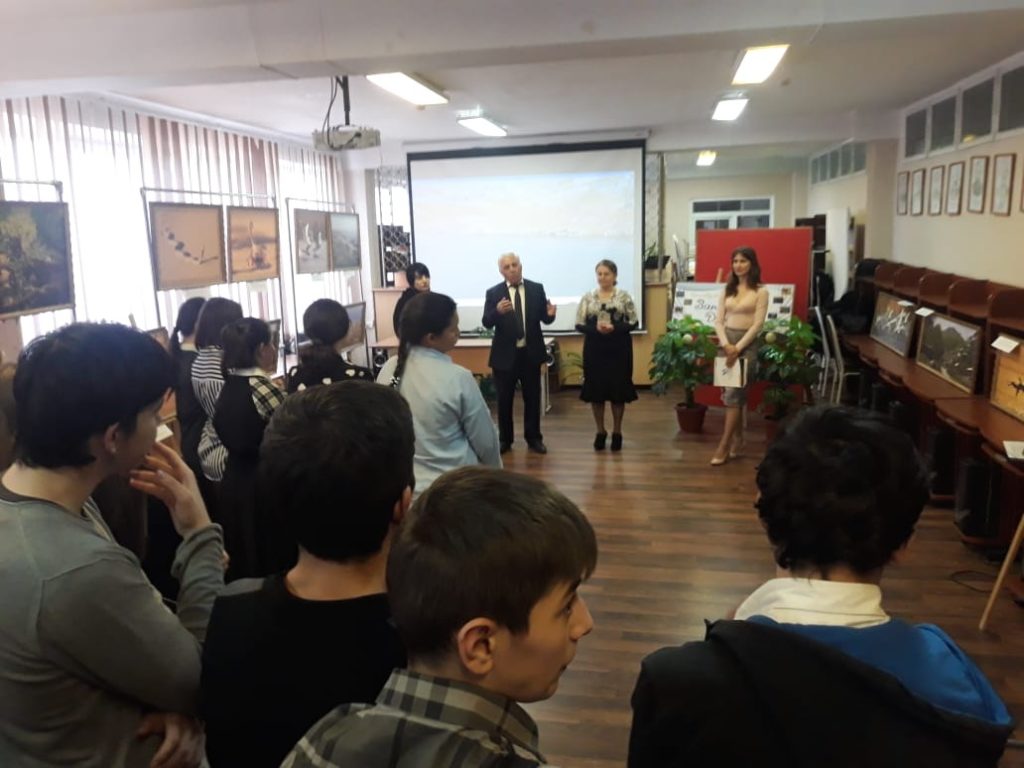 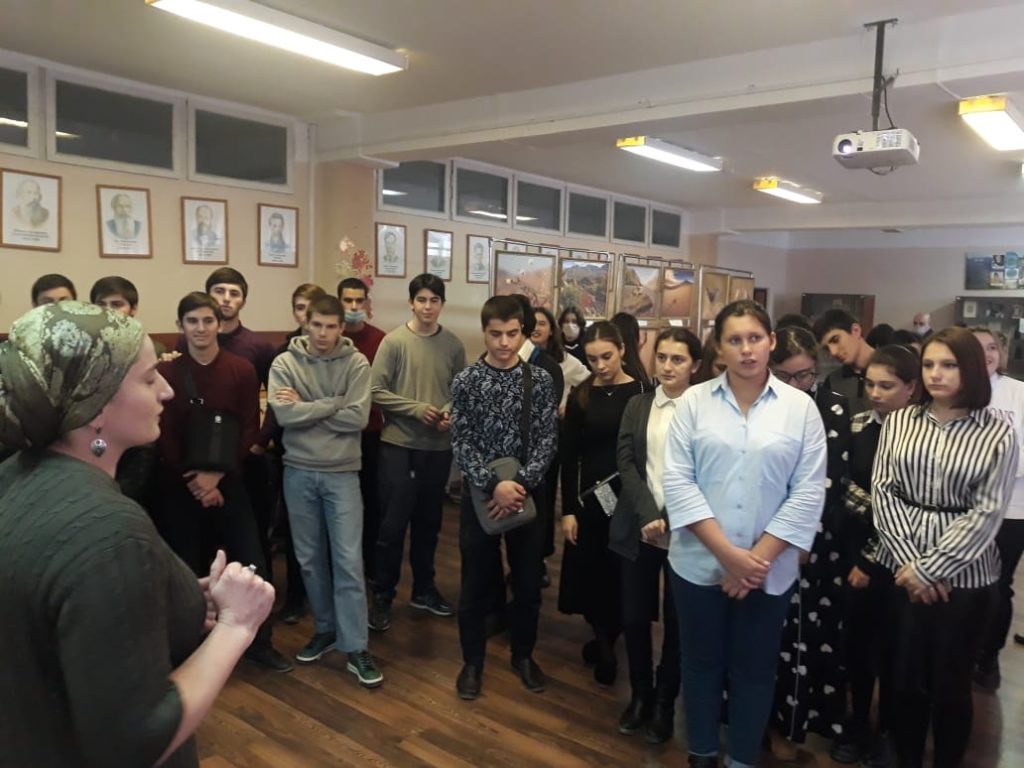 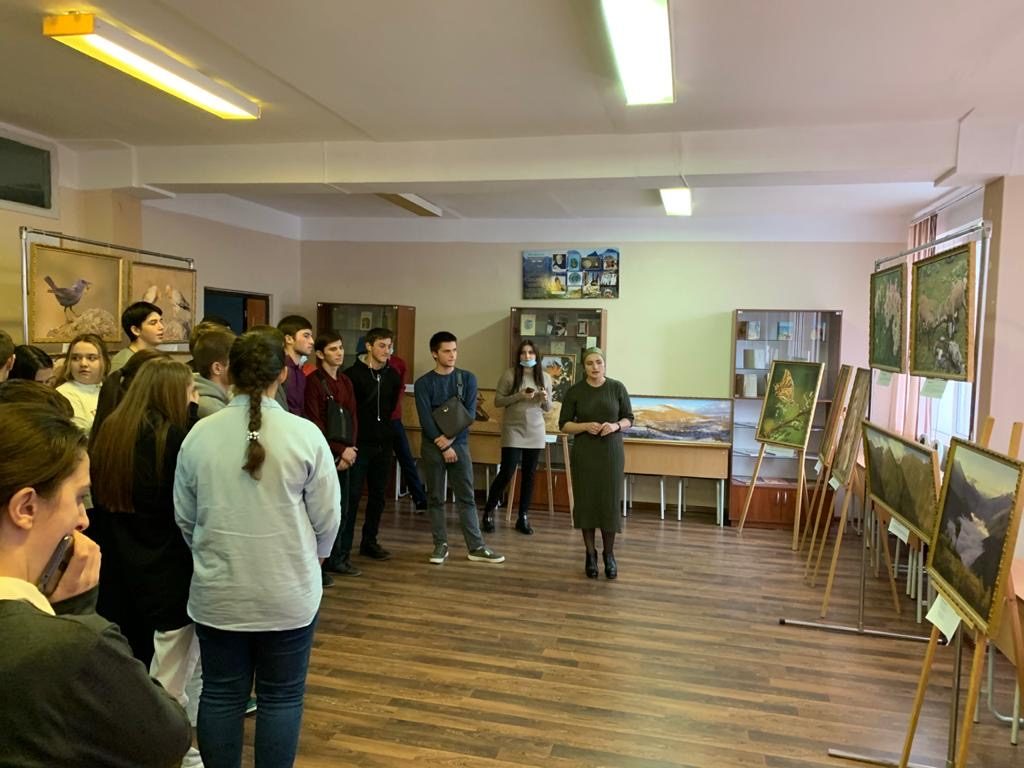 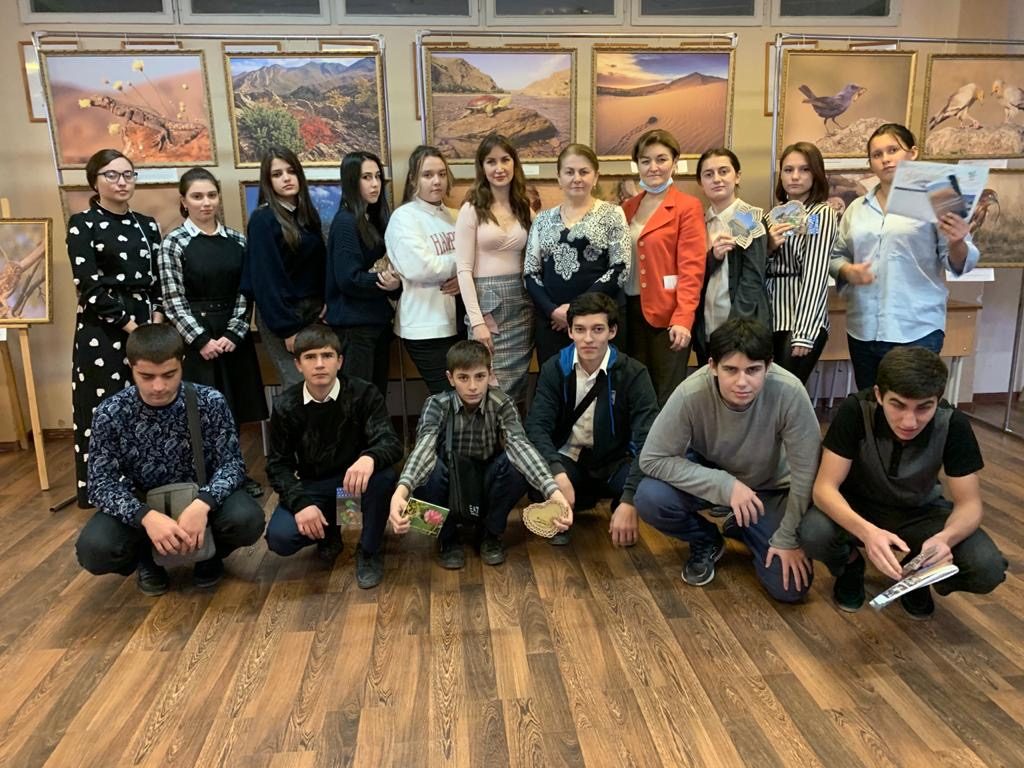 